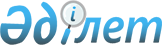 О признании утратившим силу приказа Министра охраны окружающей среды Республики Казахстан от 25 июля 2007 года № 237-п "Об утверждении Инструкции по ведению Государственного кадастра захоронений вредных веществ, радиоактивных отходов и сброса сточных вод в недра"Приказ Министра энергетики Республики Казахстан от 25 февраля 2015 года № 138      В соответствии со статьей 43-1 Закона Республики Казахстан от 24 марта 1998 года № 213 «О нормативных правовых актах», ПРИКАЗЫВАЮ:



      1. Признать утратившим силу приказ Министра охраны окружающей среды Республики Казахстан от 25 июля 2007 года № 237-п «Об утверждении Инструкции по ведению Государственного кадастра захоронений вредных веществ, радиоактивных отходов и сброса сточных вод в недра» (зарегистрированный в Реестре государственной регистрации нормативных правовых актов № 4885, опубликованный в газете «Юридическая газета» от 14 сентября 2007 года, № 141 (1344), Собрание актов центральных исполнительных и иных центральных государственных органов Республики Казахстан, 2007 г., июнь-август).



      2. Департаменту управления отходами Министерства энергетики Республики Казахстан в установленном законодательством порядке:

      1) направить копию настоящего приказа в Министерство юстиции Республики Казахстан;

      2) обеспечить размещение настоящего приказа на интернет-ресурсе Министерства энергетики Республики Казахстан.



      3. Контроль за исполнением настоящего приказа возложить на курирующего вице-министра энергетики Республики Казахстан.



      4. Настоящий приказ вводится в действие со дня его подписания.      Министр                                    В. Школьник
					© 2012. РГП на ПХВ «Институт законодательства и правовой информации Республики Казахстан» Министерства юстиции Республики Казахстан
				